Конспект современного урока с использованием цифровых ресурсов и электронных образовательных платформ.Тема урока«Письменное умножение трехзначного числа на однозначное»Предмет, класс, автор учебника: математика, 3 класс, Г.В.Дорофеев, Т.Н. Миракова, Т.Б. БукаЦель урока: сформировать способность к умножению трехзначного числа на однозначное; вывести алгоритм письменного умножения трехзначного числа на однозначное.Планируемые результаты обучения:- предметные: выполнять умножение в столбик трехзначного числа на однозначное; повторять табличное умножение, нумерацию многозначных чисел, распределительное свойство умножения (умножение суммы на число); развивать вычислительные навыки, логическое мышление, математическую речь, мыслительные операции;- метапредметные: выполнять задания по образцу; помнить и удерживать в памяти алгоритм письменного умножения трёхзначного числа на однозначное и многозначного на однозначное; находить закономерности; участвовать в диалоге, задавать вопросы в ходе поиска информации.- личностные: уметь анализировать результаты учебной деятельности; объяснять причины успеха или неуспеха в своей учебе; понимать практическую значимость уроков математики.-регулятивные:- отслеживать цель учебной деятельности; проверять результаты вычислений;- адекватно воспринимать указания на ошибки и исправлять найденные ошибки;- оценивать собственные успехи в вычислительной деятельности.-познавательные:- анализировать условие задачи (выделять числовые данные и цель – что известно, что требуется найти);- понимать информацию, представленную в виде текста;Этапы урокаI. Мотивация к учебной деятельности         (Слайд 1) Известный русский ученый Михаил Васильевич Ломоносов говорил: «Математику затем учить надобно, что она ум в порядок приводит"  -Ребята, как вы думаете, в чем сила сказанных слов? - А для чего вы учитесь? - Для чего вы учите математику? - Очень ли важен урок математики? - Тогда я желаю вам удачи! Будем двигаться дальше за новыми знаниями.II. Актуализация знаний и фиксирование затруднений    - Сегодня на уроке мы откроем еще одну математическую тайну, а для этого мы проведем урок – исследование.- Что значит исследовать? (Подвергнуть научному изучению; наблюдать для выяснения и изучения чего-то нового.)- А кто же такой исследователь? (Это человек, который занимается научным исследованием.)- Сегодня каждый из вас побывает в роли исследователя. Для того чтобы исследование прошло результативно, вам понадобиться умение наблюдать, сравнивать, обобщать, делать выводы, думать, рассуждать, активно работать, использовать знания предыдущих уроков, помогать друг другу.- Необходимо составить план нашего исследования. (Слайд 2)Итак, на уроке мы должны:У – узнать… (тему исследования)Р – рассказать…(об открытии)О – объяснить … (где можно применить открытие)К – коллективно, дружно работатьДевиз нашего урока: Думайте, ищите, творите, развивайтесь! (Слайд 3)- Приступаем к исследованию. У нас на столах лежат дневники наблюдений (оценочные листы), как у настоящих ученых. Здесь вы будете фиксировать всю информацию по ходу работы.- Запишите дату в тетрадях.- Нам нужно определить тему нашего исследования, но, к сожалению, слово зашифровано. Узнать его можно выполнив тест-контроль.Приступаем к выполнению.Тест-контроль- Увеличьте 5 в 7 раз.-Уменьшите 27 в 9 раз.-Во сколько раз 6 меньше 30?-Чему равно произведение чисел 8 и 6?-Какое число надо увеличить в 6 раз, чтобы получилось 42?- По 53 взять 2 раза.- Увеличьте 90 на 42.-На сколько, 80 больше 21?-Увеличьте 6 в 20 раз.(Слайд 4) На слайде: 35 3 5 48 7 106 132 59 120- Обменяйтесь тестами, выполним проверку.- Оцените работу соседа. (зел. кружок – без ошибок, желтый – 1 ошибка, голубой - более 1 ошибки).-Поднимите руки те, кто справился с тестом и не допустил ошибок.-У кого есть ошибки, как вы будете с ними справляться?- Исследование числового ряда:  35 3 5 48 7 106 132 59 120- Если вы расположите числа в порядке убывания, то узнаете, какое слово зашифровано.(Слайд 5) УМНОЖЕНИЕ-Предмет нашего исследования «Умножение»-Давайте вернёмся к нашему ряду чисел. На какие группы можно разбить данные числа?-Что вы можете сказать о числах 1 группы? 2 группы? 3 группы?-Какую работу мы можем выполнять с трехзначными числами?-Представьте эти числа в виде суммы разрядных слагаемых.-Поменяйтесь тетрадями со своим соседом по парте и проверьте работы друг друга. Если сосед справился с заданием – поставьте ему в оценочный лист 1 балл, не справился – 0 баллов.-Какие умения мы использовали при выполнении этого задания?-Где нам могут пригодиться эти умения?-Используя эти умения, найдите произведение чисел 132 и 3. Какие числа мы умножали?-Так как теперь будет звучать тема нашего исследования? Дополните: «Умножение трехзначного числа на однозначное». (Слайд 6)- А какую цель мы поставим перед собой?Цель исследования: научиться умножать трёхзначное число на однозначное удобным способом. (Слайд7)- Зачем нам надо знать, как умножать трехзначное число на однозначное? Где нам это пригодится в жизни?  Физминутка (Слайд 8)III. Выявление места и причины затруднения.  Работа в парах- Решите пример 132 ∙ 3 более удобным способом.- Учащиеся в парах находят свои способы записи и решения примера. Объясняют ответ.-Теперь один представитель выйдет к доске запишет свой способ и обоснует ответ.- Как называется такая запись? Почему записали 3 под 2? Как обозначили знак умножения?- Что обозначает черта?– Что же вызвало у вас затруднение?IV. Построение проекта выхода из затруднения- Давайте посмотрим, какие способы вы нашли. Кто готов поделиться открытием?- Выход на алгоритм (открытие). В результате появляется запись примера в столбик. (Слайд 9)- Где мы можем проверить правильность нашего утверждения? (Открыть учебник и посмотреть правило с.107 учебника. Читают правило, используя ЭФУ)https://uchebnik-skachatj-besplatno.com/Математика/Учебник%20Математика%203%20класс%20Дорофеев%20Миракова%20Бука%20часть%202/index.html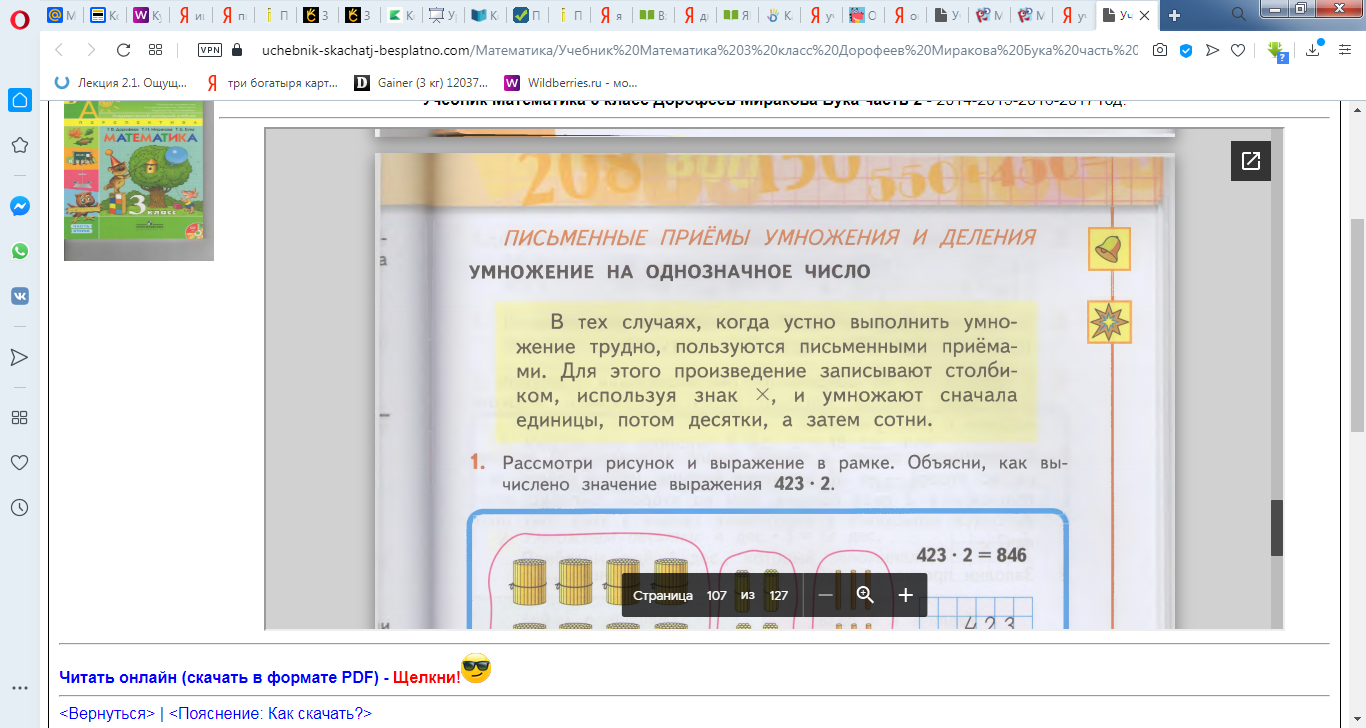 - А сейчас, ребята, зайдем на «ЯКласс» и посмотрим материал по нашей теме урока. https://www.yaklass.ru/p/matematika/3-klass/trekhznachnye-chisla-17111/umnozhenie-i-delenie-trekhznachnogo-chisla-na-odnoznachnoe-chislo-16616/re-74fed655-5f0f-48b4-87b4-8c5e057a76ee?ViewMode=prsnt#helper=true 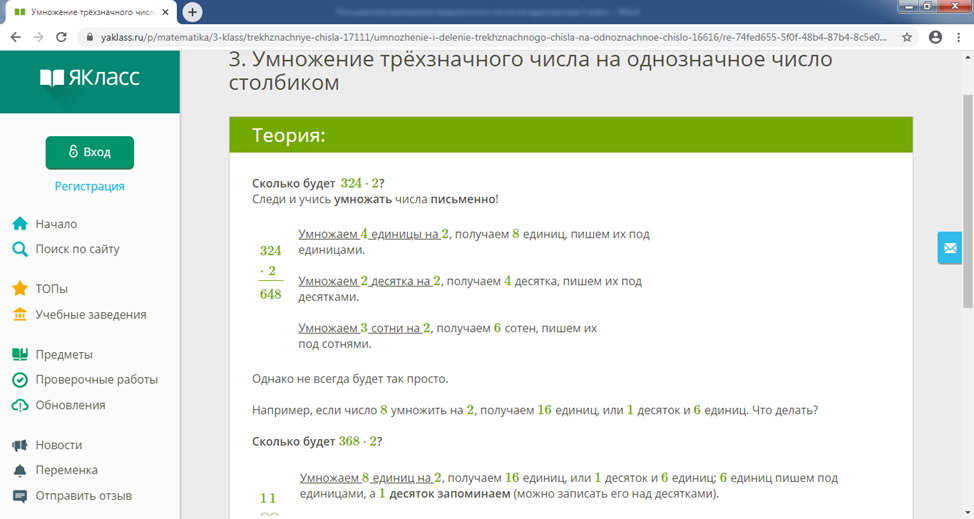 Составим алгоритм умножения трехзначного числа на однозначное? (Слайд 10)Пишу…Умножаю единицы…Умножаю десятки…Умножаю сотни…Читаю число.V. Реализация проекта Фронтальная работа- Ребята, до вас на доске уже кто-то поработал. Пожалуйста, посмотрите внимательно. Что хотите сказать?  243                            103* 2___                        * 2___  223                             2 0 3Учащиеся внимательно рассматривают примеры, записанные на доске, находят допущенные ошибки и исправляют их, объясняя своё решение вслух поэтапно, у доски.VI. Самостоятельная работа с проверкой по эталону- Используя составленный алгоритм, найдите значения выражений.https://www.yaklass.ru/p/matematika/3-klass/trekhznachnye-chisla-17111/umnozhenie-i-delenie-trekhznachnogo-chisla-na-odnoznachnoe-chislo-16616/re-21af2372-a5e6-4b55-a8ec-434ecf0794fd/pe?resultId=525718863&ViewMode=prsnt#helper=true 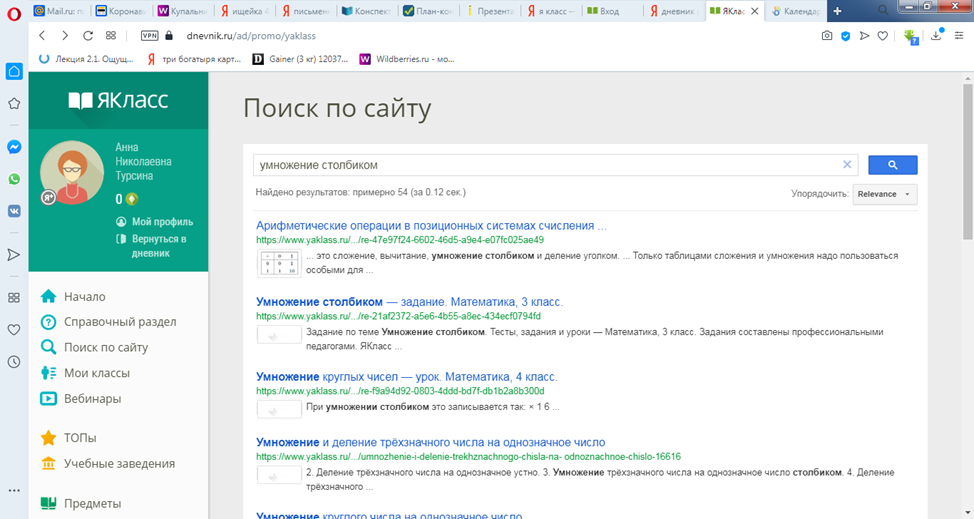 - У кого возникли трудности поднимите? знак.- Над чем нужно поработать в дальнейшем?- Кто все понял и может объяснить другому поднимите! знак (оценочный лист)  Физминутка  VII. Включение в систему знаний и повторение- Где нам может пригодиться умение умножать трехзначное число на однозначное?- Выполнение заданий на платформе «Учи.ру»https://uchi.ru/teachers/groups/6358220/subjects/1/course_programs/3/lessons/27865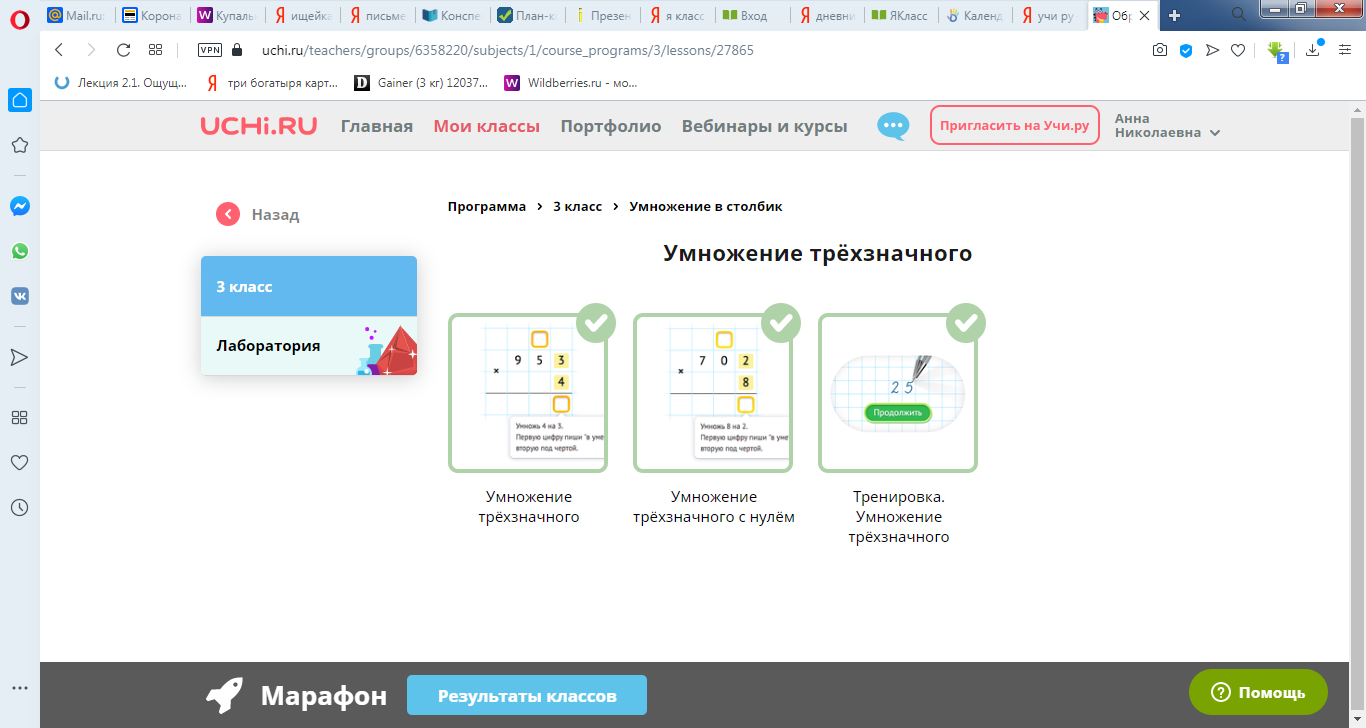 VIII. Рефлексия учебной деятельности.Наше исследование подходит к концу.Давайте вернемся к плану нашего исследования. (Слайд 2)-Что нового вы сегодня узнали?- О каком математическом открытии рассказали?- Объяснили, где можно воспользоваться этим открытием?- Результативно ли прошло наше исследование? Как доказать?- Под каким девизом мы сегодня работали? Помог ли он в исследовании нашей темы?-Тот, у кого еще есть вопросы и сомнения поднимите - ?-Кто хорошо понял новый вычислительный прием, поднимите карточку с - !-Пора подводить итоги, друзья! Исследовали умножение мы не зря. В дальнейшей работе вам пригодятся ваши знания.– Молодцы! Спасибо за хорошую работу! (Слайд 11)Домашнее заданиеС.108 №4, №5